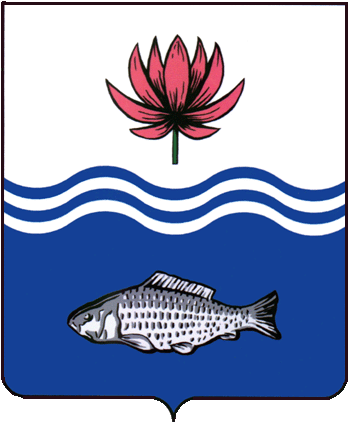 АДМИНИСТРАЦИЯ МО "ВОЛОДАРСКИЙ РАЙОН"АСТРАХАНСКОЙ ОБЛАСТИПОСТАНОВЛЕНИЕОб утверждении стоимости услуг, предоставляемых согласно гарантированному перечню услуг по погребениюРуководствуясь ч. 3 ст. 9 Федерального закона от 12.01.1996 №8-ФЗ «О погребении и похоронном деле» (с изменениями и дополнениями), Федеральным законом от 06.10.2003 г. № 131-Ф3 «Об общих принципах организации местного самоуправления в Российской Федерации» и Уставом муниципального образования «Володарский район», Постановлением Правительства РФ от 27.01.2022 N 57 "Об утверждении коэффициента индексации выплат, пособий и компенсаций в 2022 году", администрация МО «Володарский район»ПОСТАНОВЛЯЕТ:1.Утвердить стоимость ритуальных услуг, предоставляемых согласно гарантированному перечню услуг по погребению (Приложение №1).2.Сектору информационных технологий организационного отдела администрации МО «Володарский район» (Поддубнов) разместить настоящее постановление на официальном сайте администрации МО «Володарский район».3.И.о. главного редактора МАУ «Редакция газеты «Заря Каспия»  (Королевский) опубликовать настоящее постановление в районной газете «Заря Каспия».4.Настоящее постановление распространяет свое действие на правоотношения, возникшие с 01.02.2021 г.5.Признать утратившим силу постановление администрации                               МО «Володарский район» № 261 от 15.02.2021 «Об утверждении стоимости услуг, предоставляемых согласно гарантированному перечню услуг по погребению».6.Настоящее постановление вступает в силу с момента его подписания.7.Контроль за исполнением настоящего постановления возложить на и.о. заместителя главы администрации МО «Володарский район» по социальной политике Курмангалиева Х.Б.Глава администрации					   	Х.Г. Исмуханов Приложение №1к постановлению администрацииМО «Володарский район»от 08.02.2022 г. № 180Стоимость услуг по погребению, предоставляемых согласно гарантированному перечню услуг по погребению, для возмещения затрат специализированной службыпо вопросам похоронного дела с 01.02.2022 годаВерно:от 08.02.2022 г.N 180№п\пНаименование услугиСтоимость услуг по погребению, (руб.)1Оформление документов, необходимых для погребения196,802Предоставление и доставка гроба и других предметов, необходимых для погребения     3855,7883Перевозка тела (останков) умершего на кладбище (в крематорий)  2449,2654Погребение (кремация с последующей выдачей урны с прахом)      462,825Итого:    6964,68         